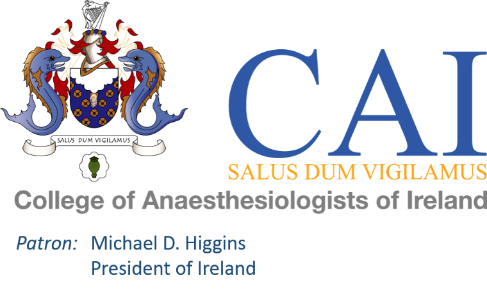  Delivery of non-COVID care in a COVID environmentWednesday 24th June 202018:00 – 19:3018.00 - 18:10: Welcome and Introduction – Dr Brian Kinirons, President of the College of Anaesthesiologists of Ireland.18.10 - 18:25: The Inverted Pyramid – Prof Martin Cormican, Consultant Microbiologist Galway University Hospitals, Professor of Bacteriology NUI Galway School of Medicine and National Clinical Lead Antimicrobial Resistance & Infection Control Team18.25 - 18:40: Operating in the COVID era – Dr Vida Hamilton,  National Clinical Adviser and Group Lead - Acute Hospital, HSE18:40 – 18:55: Working Together to Restore Surgical Services – Professor Deborah McNamara, Consultant General and Colorectal Surgeon, Beaumont Hospital Dublin, Clinical Professor of Surgery, Royal College of Surgeons in Ireland Co-Lead, National Clinical Programme in Surgery, Member of Council, Royal College of Surgeons in Ireland18:55-19:10. Patient Care – Nursing in a new era!   Mr Paul Gallagher - Chief Director of Nursing & Midwifery, Ireland East Hospital Group, Adjunct Professor of Nursing, UCD School of Nursing, Midwifery and Health Systems & Adjunct Associate Professor of Nursing, School of Nursing & Midwifery, Trinity College Dublin19:10- 19:30 Question & FeedbackPlease click the link below to join the webinar:https://us02web.zoom.us/j/81724726786?pwd=eHl3NUNBcUxiYzdiVEZqcVc3ZkQvUT09Password: 057490